Employment Application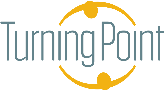 Turning Point, Inc., 5 Perry Way, Newburyport, MA  01950Main Phone:  978-462-8251;  Fax:  978-499-2775APPLICANT – PLEASE READThis is a 3-page application.  Be sure you have fully completed each section.  Incomplete information may result in a delay in responseEmployment Application – Page 2Employment Application – Page 3Employment with Turning Point, Inc. is at the mutual consent “at will” of Turning Point, Inc. and its employees, and either party may terminate that relationship at any time, with or without cause, and with or without advance notice.''It is unlawful in Massachusetts to require or administer a lie detector test as a condition of employment or continued employment. Anemployer who violates this law shall be subject to criminal penalties and civil liability.''By signing below, I verify that I have completed this application on my own.  My typed name is considered mysignature and I verify that all the information entered above is accurate and truthful.APPLICANT INFORMATIONAPPLICANT INFORMATIONLast NameFirst NamePhone NumberEmail AddressStreet AddressApt/Unit #City/State/ZipAre you at least 18 years of age? Yes          NoAre you legally authorized to work in the United States? Yes          NoDo you have a valid driver’s license? Yes          NoDo you have reliable transportation for traveling to and from work? Yes          NoHave you worked for or applied to Turning Point, Inc. before?  If yes, provide datesHow did you hear about our organization (such as Indeed, Facebook, Employee Referral, Job Fair, etc.)?Do you have relatives or friends who work at Turning Point, Inc.?  If yes, provide their name(s) and relationshipJOB INTERESTJOB INTERESTWhat position(s) are you applying for?What position(s) are you applying for? Direct Support Assistant Program Manager Program Manager Program Coordinator Nurse Other:  Please list in box to the right:EDUCATIONEDUCATIONWhat is your highest level of education completed?What is your highest level of education completed? Less than High School High School Diploma or Equivalent Associate’s Degree Bachelor’s Degree Master’s Degree Other:  Please list in box to the right:PLEASE INDICATE YOUR SALARY EXPECTATIONSTRAINING/CREDENTIALSTRAINING/CREDENTIALSPlease list all current trainings and/or credentials that you havePlease list all current trainings and/or credentials that you have First Aid CPR MAP (Medication Administration Program) PABC (Proactive Approaches to Behavioral Challenges) American Sign Language Other:  Please list in box to the right:EMPLOYMENT HISTORYHave you ever been suspended, discharged or asked to resign from a job?         Yes              NoIf yes, please explain:EMPLOYMENT – List your most recent or current employer firstEMPLOYMENT – List your most recent or current employer firstEMPLOYMENT – List your most recent or current employer firstEMPLOYMENT – List your most recent or current employer firstEMPLOYMENT – List your most recent or current employer firstCompany NameAddress (City/State/Country)Job Title:Dates of EmploymentStart Date:     End Date:Reason for leaving:EMPLOYMENTEMPLOYMENTEMPLOYMENTEMPLOYMENTEMPLOYMENTCompany NameAddress (City/State/Country)Job Title:Dates of EmploymentStart Date:     End Date:Reason for leaving:EMPLOYMENTEMPLOYMENTEMPLOYMENTEMPLOYMENTEMPLOYMENTCompany NameAddress (City/State/Country)Job Title:Dates of EmploymentStart Date:     End Date:Reason for leaving:REFERENCESREFERENCESREFERENCESREFERENCESNot related to you, who you have known for at least one year and who has knowledge of your qualifications.  Supervisors/Managers preferred.Not related to you, who you have known for at least one year and who has knowledge of your qualifications.  Supervisors/Managers preferred.Not related to you, who you have known for at least one year and who has knowledge of your qualifications.  Supervisors/Managers preferred.Not related to you, who you have known for at least one year and who has knowledge of your qualifications.  Supervisors/Managers preferred.NameTitle/RelationshipPhone NumberYears KnownIMPORTANTPlease Read the Following Statements Before Signing at the end of this ApplicationBackground CheckI understand that, upon offer of employment, Turning Point, Inc. will conduct a criminal record background check and if required by my position, my fingerprints will be searched against the database maintained by the Federal Bureau of Investigation.  I also understand that, upon offer of employment, a search of my name and other personally identifying information will be searched on the Disabled Persons Protection Commission Abuser Registry.Equal Employment OpportunityTurning Point, Inc. is committed to a policy of Equal Employment Opportunity and will not discriminate regarding employment opportunities or practices on the basis of race, color, religion, gender, national origin, age, genetic information, disability, or any other characteristic protected by law.Certification of True and Complete InformationI certify that the information given above is true and complete, and I understand that misrepresentation and/or withholding of information will result in the rejection of this application or my discharge if discovered after employment begins. I authorize the company and/or its agents, including consumer-reporting bureaus, to verify any of this information including, but not limited to, criminal history and motor vehicle driving records.  I authorize all persons, schools, companies and law enforcement authorities to release any information concerning my background and hereby release any said persons, schools, companies and law enforcement authorities from any liability for any damage whatsoever for issuing this information.  I also understand that the use of illegal drugs is prohibited during employment.  If company policy requires, I am willing to submit to drug testing to detect the use of illegal drugs prior to and during employment.Applicant’s Signature:Date: